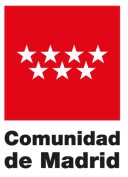 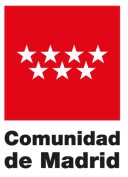 Anexo VI D/Dª……………………………………………………………………………………… Secretaria/o del ayuntamiento……………………………………………………… CERTIFICO Que en el municipio ………………………………………………………………., solicitante de las ayudas a municipios de la Comunidad de Madrid para la realización de proyectos de sensibilización, participación, debate y difusión entre los jóvenes para el año 2022,  el número de habitantes empadronados a fecha de la solicitud asciende a …………….…………………….. En ……….., a ……. de …………………. de …… (firma) 